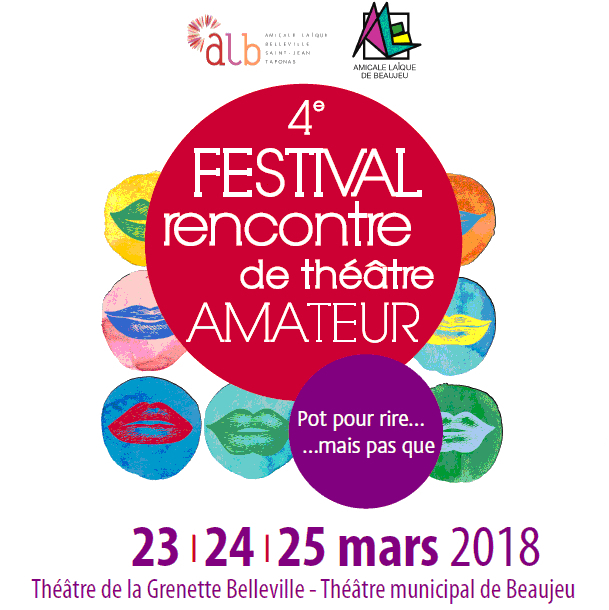 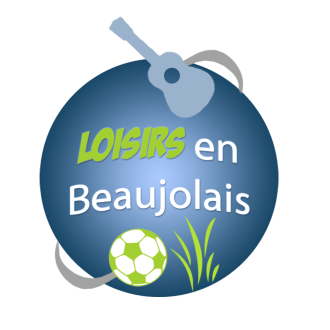 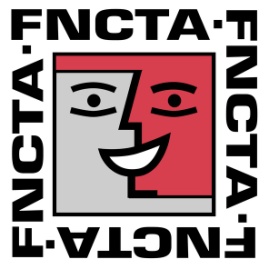 DOSSIER D’INSCRIPTION4ème Festival-Rencontre de Théâtre Amateur« POT POUR RIRE……MAIS PAS QUE » 23, 24 et 25 mars 2018Principes de fonctionnement et règlementLe festival est organisé par les troupes de théâtre amateur, BALAD de Belleville et Le GRAAL de Beaujeu, ainsi que les équipes des Amicales Laïques de Beaujeu et Belleville. Il existe depuis 2011, sous forme de biennale, aura lieu du vendredi 23 mars au dimanche 25 mars 2018.Ce festival se place d’abord sous le signe la comédie, « mais pas que », ce qui veut dire que sont bienvenus des spectacles à l’humour grinçant ou décalé. Seront bienvenus encore les spectacles qui mêlent les arts et les genres y compris des spectacles de rue.Ce festival est conçu comme un lieu de rencontre et d’échanges pour les troupes de théâtre amateur. Il souhaite aussi faire connaitre nos théâtres, nos troupes, ainsi que notre Beaujolais nord.Il ne décerne aucun prix. Les troupes sont défrayées en fonction des bénéfices du festival pour leur déplacement. Les droits d’auteurs sont acquittés par le festival.Des moments de rencontre entre les troupes sont prévus autour de collations offertes par les Amicales avant et après les représentations.L’édition 2018 sera ouverte par un apéritif musical.Elle se déroulera sur les 2 communes et comprendra 6 spectacles.Théâtre de Beaujeu : le vendredi 23 mars en soirée à 20h30  et le dimanche 25 en matinée 14h et Théâtre de Belleville : le samedi  14h, 17h, Les candidatures pour ces spectacles sont reçues avant le 31 décembre 2017. Toutes les candidatures sont acceptées : adhérentes ou non à la FNCTA. Elles seront examinées par le Comité organisateur du Festival qui arrêtera le programme définitif le 7 janvier 2018.Les troupes sélectionnées seront prévenues et devront produire une attestation d’assurance.Les mises en place des installations techniques dans les deux théâtres seront assurées par un professionnel agréé par les villes de Belleville et Beaujeu, sa rétribution sera acquittée par le Festival. Les spectacles devront être adaptés aux lieux et conditions techniques des théâtres. Attention, prévoir un éclairage simplifié parce que les projecteurs ne peuvent pas être démontés entre les spectacles. Pour un bon fonctionnement du festival, nous préférerons des spectacles dont la durée n’excède pas 1h30/1h40.Merci de votre attention et bonne candidatureAdresse pour l’envoi des demandes d’inscription :Mail : festivaltheatre.albbj@gmail.comMme Françoise BEAU – 7 rue du Pressoir – 69220-Belleville 06 60 85 45 00 4ème Festival-Rencontre de Théâtre Amateur« POT POUR RIRE……MAIS PAS QUE » 23, 24 et 25 mars 2018FICHE DE CANDIDATURENom de la troupe : N° FNCTA :Autre fédération :Date souhaitée pour la représentation :La troupe s’engage à donner des informations fiables et à respecter les contraintes correspondantes des organisateurs (en particulier sur les durées)TITRE du SPECTACLE :N°SACD :Durée: Temps de montage :                                      Démontage :Genre : Auteur (préciser si plusieurs) :Espace scénique minimum  nécessaire en profondeur, hauteur, ouverture : Descriptif : Nous indiquer la date de la première de votre spectacle ainsi que les autres dates et lieux de représentation de ce spectacle:Fournir un enregistrement vidéo (lisible par VLC en téléchargement gratuit sur internet), affiche, quelques photos, pitch ou pitch numérique.Fournir un plan de feuComposition de la troupe à remplir en annexe)Contraintes particulières liées à votre spectacle :  Je soussigné…………………………………………………………………………………………Certifie avoir pris connaissance du règlement de participation au festival.Date                                            SignatureCOMPOSITION de la TROUPEAdresse postaleResponsable ou personne à contacter  mail  téléphoneNOM et prénomAgeRôle dans la troupeN° FNCTA